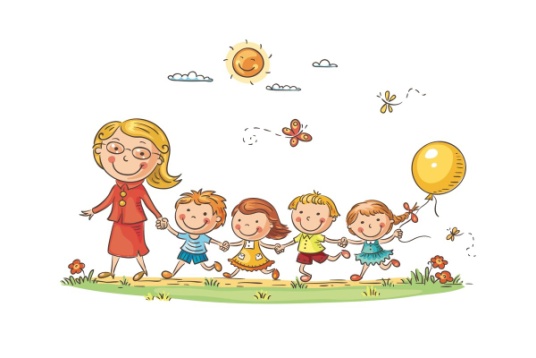 РЕЖИМ ДНЯВ ПОДГОТОВИТЕЛЬНОЙ ГРУППЕ №3  на 2022-2023 год.№Наименование время1Прием детей ,утренний фильтр, замеры температуры.7:00-8:002Подготовка к завтраку: завтрак8:00-8:303Самостоятельная деятельность8:30-9:204Прогулка: игра на площадке, наблюдение за природными явлениями,изменением погоды9:20-11:205Подготовка к обеду: Обед11:20-12:206Подготовка ко сну: дневной сон12:20-15:007Подъем15:00-15:108Подготовка к полднику : Полдник15:10-15:309Игры, дополнительные занятия, самостоятельная деятельность15:30-16:4010Прогулка : игры на воздухе.16:40-17:4011Возвращение с прогулки, самостоятельная деятельность, уход детей домой.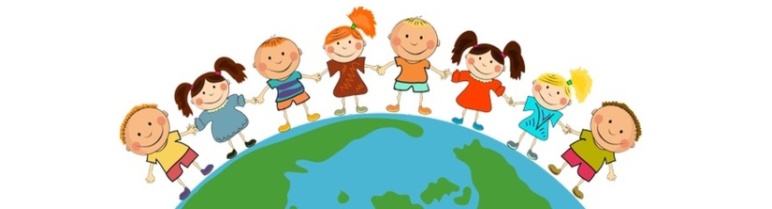 17:40-19:00